_28 июня ._										№_219_Об утверждении порядка передачи подарков, полученных муниципальными служащими Администрации МО «Поселок Айхал» в связи с протокольнымимероприятиями, служебными командировкамии другими официальными мероприятиямиВ соответствии со статьей 575 Гражданского Кодекса Российской Федерации, с Федеральным законом от 02.03.2007 N 25-ФЗ "О муниципальной службе в Российской Федерации", с Планом противодействия коррупции в Администрации МО «Поселок Айхал», утвержденным Распоряжением Главы МО «Поселок Айхал» от 06.12.2010 г. №521Утвердить порядок передачи подарков, полученных муниципальными служащими Администрации МО «Поселок Айхал» в связи с протокольными мероприятиями, служебными командировками и другими официальными мероприятиями, согласно приложению №1.Специалисту по связям с общественностью (Константинов П.В.) разместить данное постановление на официальном сайте МО «Поселок Айхал». Настоящее постановление вступает в силу с момента подписания.Контроль исполнения постановления оставляю за собой.Глава МО «Поселок Айхал»					В.Д. ШайкинПриложение № 1к Постановлению Главы МО «Поселок Айхал» от 28.06.2011 г. №219ПОРЯДОКпередачи подарков, полученных муниципальными служащимиАдминистрации МО «Поселок Айхал» в связи с протокольнымимероприятиями, служебными командировкамии другими официальными мероприятиями1. Настоящие Правила разработаны в соответствии с требованиями Гражданского кодекса Российской Федерации, Федерального закона от 02.03.2007 № 25-ФЗ «О муниципальной службе в Российской Федерации» и устанавливают порядок передачи (приема, оценки, учета на балансе основных средств, временного хранения и дальнейшего использования) в муниципальную собственность подарков, полученных муниципальными служащими Администрации МО «Поселок Айхал» от юридических и физических лиц в связи с протокольными мероприятиями, служебными командировками и другими официальными мероприятиями (далее – подарок).2. Подарок стоимостью свыше 3 (трех)  тысяч рублей согласно части второй  статьи 575 Гражданского кодекса Российской Федерации признается муниципальной собственностью и подлежит передаче муниципальным служащим материально – ответственному лицу, ответственному за хозяйственную деятельность Администрации МО «Поселок Айхал» (далее – материально - ответственное лицо).3. Муниципальный служащий, получивший подарок стоимостью свыше 3 (трех) тысяч рублей, обращается с заявлением (приложение № 1)  о передаче подарка на имя Главы Администрации в течение 3-х рабочих дней с момента получения подарка и (или) возвращения из служебной командировки, во время которой был получен указанный подарок.В заявлении указываются известные  муниципальному служащему реквизиты дарителя, вид подарка и прилагаются документы (если таковые имеются), подтверждающие стоимость подарка.В случае если муниципальный служащий, сдающий подарок стоимостью свыше 3 (трех) тысяч рублей, имеет намерение выкупить его согласно пункту 8 настоящего Порядка после оформления в муниципальную собственность, это должно быть отражено в заявлении. После рассмотрения заявление передается для исполнения  материально - ответственному лицу.4. Материально - ответственное лицо извещает муниципального служащего о месте и времени приема от него подарка, в том числе технического паспорта, гарантийного талона, инструкции по эксплуатации и иных документов (при наличии), осуществляемого на основании акта приема – передачи подарков, полученных муниципальными служащими Администрации МО «Поселок Айхал» в связи с протокольными мероприятиями, служебными командировками и другими официальными мероприятиями (далее – акт передачи) (приложение № 2), который составляется в двух экземплярах, по одному для каждой из сторон. В случае отсутствия документов, подтверждающих стоимость подарка, его прием от муниципального служащего производится непосредственно перед проведением заседания  комиссии по оценке подарков, создаваемой для этой цели распоряжением главы Администрации МО «Поселок Айхал».В случае если подарок имеет историческую либо культурную ценность, или оценка подарка затруднена вследствие его уникальности, для его оценки могут привлекаться эксперты из числа высококвалифицированных специалистов соответствующего профиля.Комиссия по оценке подарков на заседании рассматривает заявление в течение семи рабочих дней с момента его подачи муниципальным служащим.5. Акты приема – передачи составляются в 3-х экземплярах: один экземпляр для муниципального служащего, второй – для отдела по бухгалтерскому учету и контролю, третий – для материально – ответственного лица. Акт приема  - передачи направляется в отдел по бухгалтерскому учету и контролю в течение 3-х дней. Акты приема – передачи регистрируются в Книге учета актов приема – передачи подарков, полученных муниципальными служащими Администрации МО «Поселок Айхал» в связи с протокольными мероприятиями, служебными командировками и другими официальными мероприятиями (далее – Книга учета) (приложение № 3) по мере поступления. Книга учета должна быть пронумерована, прошнурована и скреплена печатью Администрации МО «Поселок Айхал». Книга учета хранится у материально – ответственного лица. 6. В случае, если стоимость подарка, определенная комиссией по оценке подарков или привлеченными экспертами, не превышает 3 (трех) тысяч рублей, подарок подлежит возврату муниципальному служащему, передавшему подарок, без выкупа. Возврат подарка, стоимость которого не превышает 3 (трех) тысяч рублей, производится в течение 5 рабочих дней со дня его оценки по акту возврата подарка, полученного муниципальным служащим Администрации МО «Поселок Айхал» в связи с протокольными мероприятиями, служебными командировками и другими официальными мероприятиями (далее – акт возврата) (приложение № 4), который составляется материально – ответственным лицом. Акты возврата хранятся у материально – ответственного лица.       7. Принятый материально – ответственным лицом подарок, стоимость которого, подтвержденная  документами или протоколом комиссии по оценке подарков (заключением экспертов), составляет более 3 (трех) тысяч рублей, учитывается на балансе основных средств Администрации МО «Поселок Айхал» в установленном законодательством порядке  и поступает на хранение материально – ответственному лицу. Списание подарков производится в установленном законодательством порядке.8. Муниципальный служащий, сдавший подарок, полученный им в связи с протокольным мероприятием, служебной командировкой или другим официальным мероприятием, стоимость которого, подтвержденная  документами или протоколом комиссии по оценке подарков (заключением экспертов), составляет более 3 (трех) тысяч рублей, в установленном порядке может его выкупить в месячный срок после передачи подарка в муниципальную собственность.9. Муниципальный служащий за неисполнение условий данного Порядка несет ответственность в соответствии с действующим законодательством.10. Контроль за соблюдением порядка передачи в муниципальную собственность полученных муниципальными служащими  подарков осуществляется лицом, определенным Главой Администрации.11. Настоящее Положение вступает в силу с момента подписания.Приложение № 1к Порядку передачи подарков,полученных муниципальными служащими Администрации МО «Поселок Айхал»в связи с протокольными мероприятиями, служебными командировками и другимиофициальными мероприятиямиГлаве Администрации муниципального образования «Поселок Айхал»___________________________________                                                                                                      (фамилия, инициалы)                                                                                            от _________________________________                                                                                                              (фамилия)                                                                                            ________________________________,                                                                                       			    (имя, отчество)                                                                                        _________________________________                                                                                                               			(замещаемая должность)ЗАЯВЛЕНИЕ        В соответствии с частью второй статьи 575 Гражданского кодекса Российской Федерации и статьей 14 Федерального закона от 02.03.2007 № 25-ФЗ «О муниципальной службе в Российской Федерации» прошу принять полученные мною от_________________________________________________________________________________(названия юридических лиц или фамилии, имена, отчества физических лиц)в связи с _________________________________________________________________________(наименование протокольного мероприятия, служебной командировки,_________________________________________________________________________________другого официального мероприятия)следующие подарки:______________* заполняется при наличии документов, подтверждающих стоимость подарка__________________________________________________________________________________(заполняется в случае намерения выкупить подарок)_______________________                                                               «______»__________ 20 _____ г.           (подпись)   Приложение № 2к Порядку передачи подарков,полученных муниципальными служащими Администрации МО «Поселок Айхал»в связи с протокольными мероприятиями, служебными командировками и другимиофициальными мероприятиямиА К Тприема – передачи подарков,полученных муниципальными служащимиАдминистрации МО «Поселок Айхал» в связи с протокольными мероприятиями, служебными командировками и другимиофициальными мероприятиямиот «_____» __________ 20_____г.                                                                  № _________Муниципальный служащий _________________________________________________(фамилия, имя, отчество)__________________________________________________________________________(замещаемая должность)__________________________________________________________________________(наименование подразделения)в соответствии с Гражданским кодексом Российской Федерации, Федеральным законом от 25.12.2008 № 273-ФЗ «О противодействии коррупции» и Федеральным законом от 02.03.2007 № 25-ФЗ «О муниципальной службе в Российской Федерации» передает, а материально-ответственное лицо ___________________________________________________________(фамилия, имя, отчество)_____________________________________________________________________________(наименование должности)принимает подарок, полученный в связи с: _____________________________________________________________________________________________________________________(указать мероприятие и  дату)______________________________________________________________________________Описание подарка:Наименование: _____________________________________________________________Вид подарка: _______________________________________________________________(бытовая техника, предметы искусства и т.д.)Оценочная стоимость: _______________________________________________________Историческая (культурная) ценность ___________________________________________Сдал                                                                                 Принял____________ (________________)                              ____________ (________________)       (подпись)               (Ф.И.О.)                                                         (подпись)                      (Ф.И.О.)«______» __________  20 _____ г.                                «______» ___________ 20 _____ г.  Приложение № 3к Порядку передачи подарков,полученных муниципальными служащими Администрации МО «Поселок Айхал»в связи с протокольными мероприятиями, служебными командировками и другимиофициальными мероприятиямиКНИГА УЧЕТАактов приема – передачи подарков, полученных муниципальными служащимиАдминистрации МО «Поселок Айхал» в связи с протокольными мероприятиями,служебными командировками и другими официальными мероприятиямиПриложение № 4к Порядку передачи подарков,полученных муниципальными служащими Администрации МО «Поселок Айхал»в связи с протокольными мероприятиями, служебными командировками и другимиофициальными мероприятиямиА К Твозврата подарка, полученного муниципальным служащимАдминистрации МО «Поселок Айхал» в связи с протокольными мероприятиями,служебными командировками и другими официальными мероприятиямиот «_____» _________ 20 _____ г.                                                                 № __________Материально – ответственное лицо ___________________________________________________                                                                		        (фамилия, имя, отчество)__________________________________________________________________________________                                   			   (замещаемая должность, наименование подразделения)в соответствии с Гражданским кодексом Российской Федерации и Федеральным законом от 25.12.2008 № 273-ФЗ «О противодействии коррупции», а также на основе протокола заседания комиссии по оценке подарков, полученных муниципальным служащими, от «____» __________ 20 ____ г., возвращает муниципальному служащему__________________________________________________________________________________(фамилия, имя, отчество)__________________________________________________________________________________,(замещаемая должность, наименование подразделения)подарок, переданный по акту приема – передачи от «_____» _______20___ г. № ______Выдал                                                                          Принял__________ (________________)                             ____________ (_________________)   (подпись)        (фамилия, инициалы)                                             (подпись)            (фамилия, инициалы)«______» ____________ 20 ______ г.                                       «______» ____________ 20 ______г.Саха РеспубликатаМииринэй улууhунАйхал бөhүөлэгинМуниципальнай тэриллиитинД Ь А h А Л Т А Т АУУРААХ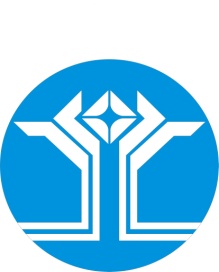 А Д М И Н И С Т Р А Ц И ЯМуниципального образования«Поселок Айхал»Мирнинского районаРеспублика Саха (Якутия)ПОСТАНОВЛЕНИЕ№ п/пНаименование подаркаХарактеристика подарка, его описаниеКол-во предметовСтоимость в рублях*                          Итого:                          Итого:                          Итого:№ п/пДатаНаимено-вание подаркаВид подаркаФ.И.О.сдавшего подарокПодписьсдавшего подарокФ.И.О. приняв-го по- дарокПодписьприняв-шего подарокОтметка о возврате123456789